САҒЫНЫШ1975 ЖЫЛЫ ШАЛҚАР ҚАЛАСЫНДАҒЫ №1 ҚАЗАҚ ОРТА МЕКТЕБІНІҢ 10 «Б» КЛАСЫНЫҢ ТҮЛЕКТЕРІ АЛТЫН ҰЯ МЕКТЕБІ- МІЗБЕН ҚОШТАСЫП, АРМАН БИІГІНЕ ҚАНАТ ҚАҚҚАН ЕДІК. ҰШҚАН ҚҰСТАЙ ЗУЫЛДАП СОДАН БЕРІ ҚЫРЫҚ БЕС ЖЫЛ ӨТЕ ШЫҚТЫ-АУ! ҚАШҚАН АҢДАЙ АРТЫНА БҰРЫЛМАҒАН,УАҚЫТ-АЙ, УАҚЫТ ЗЫРЫЛДАҒАН. ҚЫРЫҚ БЕС ЖЫЛ ОСЫДАН БҰРЫН БІЗДЕР, БОЗБАЛА ЕДІК ҚЫЗДАРҒА ҚЫРЫНДАҒАН.БАЛАЛЫҚ ШАҒЫМДЫ ЕСКЕ АЛЫП, 45 ЖЫЛДЫҚҚА БАЙЛАНЫСТЫ ОСЫ ӨЛЕҢІМДІ БІРГЕ ОҚЫҒАН КЛАСТАС ДОСТАРЫМА ЖЕРГІЛІКТІ БАСПАСӨЗ АРҚЫЛЫАРНАУДЫ ЖӨН КӨРДІМ.ШАЛҚАР ҚАЛАСЫ БОЙЫНША ТҰРҒЫН ҮЙ САЛУҒА ЖЕР СҰРАҒАН АЗАМАТТАРДЫҢ 29.05.2020 ЖЫЛҒА ДЕЙІНГІ ҚАЛЫПТАСҚАН ТІЗІМІ(Жалғасы. Басы газеттің №23 санында).КУРСТАН АЛҒАН ӘСЕРІМ КӨПҚазіргі білім беру жүйесінде болып жатқан өзгерістер мен ерекшел- іктер  оқушыларды тек біліммен қаруландырып қана қоймай, оқушы, мұғалім, ата-ана қажеттілігін басты назарға ала отырып, білім мазмұ- нын жаңарту болып табылады.Елбасы Н.Ә.Назарбаев Зияткерлік мектептері «ДББҰ педагогика- лық шеберлік орталығы әзірлеген Қазақстан Республикасының Тұңғыш ПрезидентіЕлбасы еңбектерінде белгіленген әлеуметтік даму жол- дарын түсіндіру жөніндегі педагог кадрлардың біліктілігін арттыру» курсында алған әсеріммен бөліссем деймін. Қазіргі таңда білім қуғанғамүмкіндік мол. Осыны пайдалана білсек екен. Мен оқу курсында көп нәрсеге көз жеткіздім. Кез-келген тақырыпта мәселе қозғап, әр тап- сырманы топта бірлесіп, бірі-біріміздің ойымызбен бөлісіп, оны талқ- ылап ортаға шығып жұмысымызды қорғай білдік.Осылардың ішінде маған ұнағаны, «Ұлттық бірегейлікті сақтау» та- қырыбы болды. Қазір ұлттық сананы жетілдіру туралы көп айтылады. Бұның бәріне заман емес адам кінәлі. Қаншама жыраулар,әншілер, күйшілер, батырлар өнегесі ұмытылып барады. Олардың айтып , жа- зып кеткен даналығы қаншама?! Ұлттық бірігейлікелдігіміздің бей-несі.Сондай-ақ осы курста Стивен Ковидің жасампаз жандардың 7 ба- ғытымен тереңірек таныстым. Мен үшін бұл үлкен тәжірибе болды. Білімнің ерте-кеші жоқ екенін түсіндім десем де болады және де осын- дай бізге мүмкіндік сыйлаған тренер: Ақмарал Оразбаева мен Тұрсы- най Муафиковнаға алғысым шексіз. Білім іздеген ұстаздардан үйрен- генім көп. Мәліметтері жаңаша, ынталандырарлықтай болды.Сөз түйіні: Біріншісі  ұлттық код, ұлттық мәдениет сақталмаса ешқандай жаңғыру болмайды.Екіншісі  алға басу үшін ұлттың дамуына кедергі болатын өткеннің кертартпа тұстарынан бас тартуымыз керек. Бүгінгі жас ұрпақ  ер- теңгі мемлекет тұтқасын ұстаушы білікті маман, ел тағдырын ше- шуші.Біз осыларды назарға алуымыз қажет.Ескерту: жер кезегінде тұрған тұрғындардың аты-жөні, мекен-жайы өздері жазған арызы бойынша жазылды.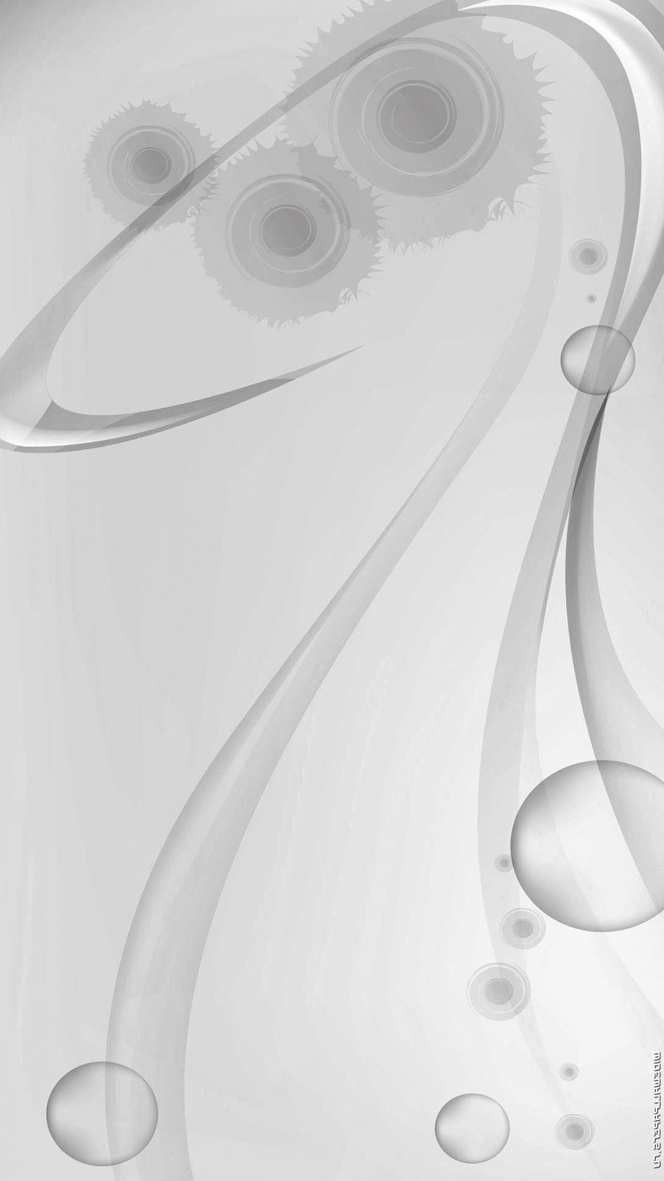 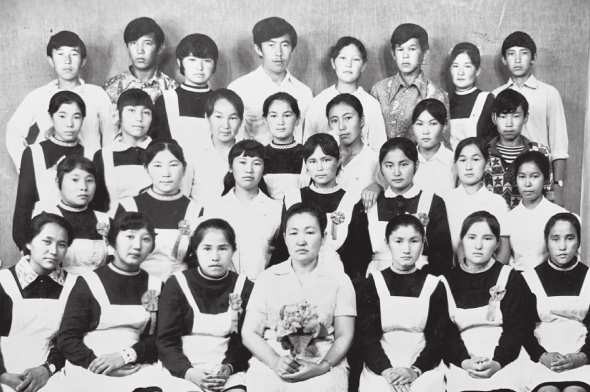 Қала әкімінің аппараты.Ақгүл САДУОВА, ауданның білім бөлімі әдіскері.СЕРГЕКТІКТІ СЕРІК ЕТКЕН ҰЖЫМСағат тіліндей тоқтаусыз соғатын болат жолдың бетімен жүйткіген пойыздар дүбірі әріден бастау алады. Ел экономикасына ғасырдан астам қызмет жасап, қатынастың күретамыры атанған жол бойында көрсетілетін қызметтерде бірінші талап пен тәртіптің қатар тұрары баршаға аян. Ал қауіпсіздік ережелері бұндай жерде үнемі айтылып жүр, алда да айтыла бермек. Бұл мақсатта теміржол бойында күзет қызметін атқаратын азаматтардың еңбегі айырықша. Олар жүк ва- гондарының соңғы аялдайтын нүктесіне дейін аман жетуіне бас-көз болып, уақытпен санаспай қызмет етеді.Осы жылғы мамыр айының 15-нен маусым айының 15-і аралығын- да еліміз бойынша теміржол бойындағы қауіпсіздікті һәм қырағы күзетті ширату тұрғысында «Күзетші қырағылығы» айлығы жүргізілуде. Оның аясында Шалқар стансасындағы №60 атқыштар командасының жеке құрамы да міндеттеріне жауапкершілікпен қарап, жұмыстарында сер-гек болуға бекінді. Бастысы  әрбірінің күзет барысында қырағы бо- луы, немқұрайлылыққа бой ал дырмай, өз міндеттеріне қылаудай күмән ұялатпауы. Күнделікте тірліктен оқшау көріністегі жарылғышіспеттес бөгде заттарды теміржол маңынан байқалса, дереу тиісті орынға хабарлау да ерлікке пара-пар іс екенін ұмытпай және әлемді алаңдатқан covid-19 індетінен туындаған талаптар мен шектеулерді қаперімізде ұстағанымыз ләзім.Қорыта айтқанда, теміржол аумағы қауіптілігі басым, жауапкершілік жүгі ауыр сала. Ендеше, бұндай ортада оңай олжа көздеп, жалған сенімге ие болғысы келетіндер мүлдем болмауы тиіс. Қырағы күзет қауіпсіздікке қызмет етеді, бұл біздің ұстанымымыз.Жәнібек ЖАНДОСОВ, Шалқар стансасындағы №60 атқыштар командасының бастығы.ЕСЕТ БАТЫР КӨТІБАРҰЛЫ АТЫНДАҒЫ ҚОРҒА ҮЛЕС ҚОСҚАНДАРАқтөбе қаласының орталығынан ұлт-азаттық қозғалысының көрнекті қайраткері, батыр әрі би Есет батыр Көтібарұлына ескерткіш қою көзде- луде. Осы игілікті істі қолдап, батыр атындағы қоғамдық қорға қаржы- лай үлесін қосқан бір топ азаматтардың тізімі: (теңгемен). 1) Өмір ауылынан 110 000, 2) Омаров Жұмабай әулетінен 100 000, 3) ӘбілқасСәкен 100 000, 4) Князбаев Қуанышбай 70 000, 5) Құрмантай Ғали(Шалкарский РУПС) - 50 000, 6) Уайысов Рақымжан 50 000, 7) СейітовҚуанышбек 30 000, 8) Абнасиров Кенжегүл 30 000, 9) Алпысбай Ме-деуұлы 30 000,  10) Бозой ауылдық округі әкімшілігі 26 000, 11) Бек-бергенов Асқарбек 25 700, 12) Игилманов Қошқарбай 25 000, 13) Ами-нов Нурлан 25 000, 14) Шаймағанбетов Қуандық 25 000, 15) Шайма-ғанбетов Ерлан 25 000, 16) Қуандықов Нұрлан 25 000, 17) Шаймаған-бетов Серік 25 000,18) Қандиев Жоламан 25 000, 19) Бекжанов Нұрлы-бек 20 000, 20) Беймбетов Темірбек 10 000, 21) Аязбаев Аманжол 10000, 22) Сәкенова Гүлжан 10 000,   23) Еспағанбетов Жүгініс 10 000,24) Ғазиза Ізімбайқызы 10 000, 25) Ниязмағанбетов Рамазан 10 000,26) Ниязмағанбетов Арман 10 000, 27) Игылманов Баянды 5 000, 28) Тоғызбаев Марат 5 000, 29) Шалқар аудандық ауруханасы  800, 30) Шалқар аудандық ішкі саясат бөлімі  33 000, 31) Шалқар аудандық жастар ресурстық орталығы 9000.Баршаңызды баба рухы желеп-жебеп жүрсін, ниеттеріңіз қабыл бол- сын!«Есет батыр Көтібарұлы атындағы» қоғамдық қоры: АО «На- родный банк Казахстана» БИК Банка: НSBKKZKX, ИИК: КZ586010121000119231 БСН: 191040007775.Тел: Ақтөбе 21-56-52, 8-777-158-8977, 8-778-361-8516, 8-776-840-9269, 8-701-522-5285.(Жалғасы бар).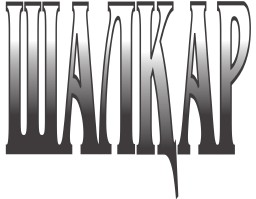 